大島先生に説明して頂いて、斉藤訓練士とノアのデモがスタートしました。　お腹を見せることで、飼い主への信頼と服従の訓練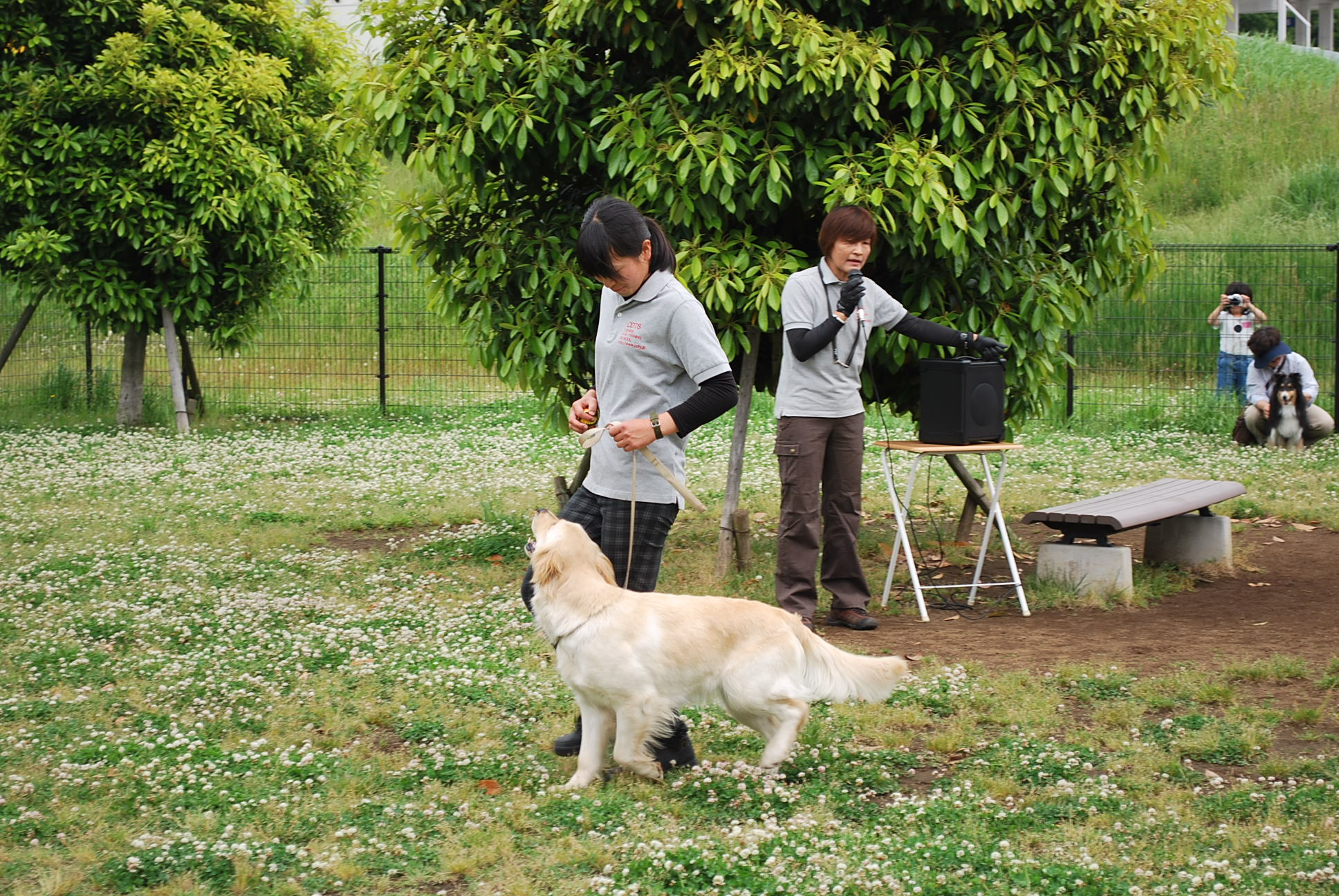 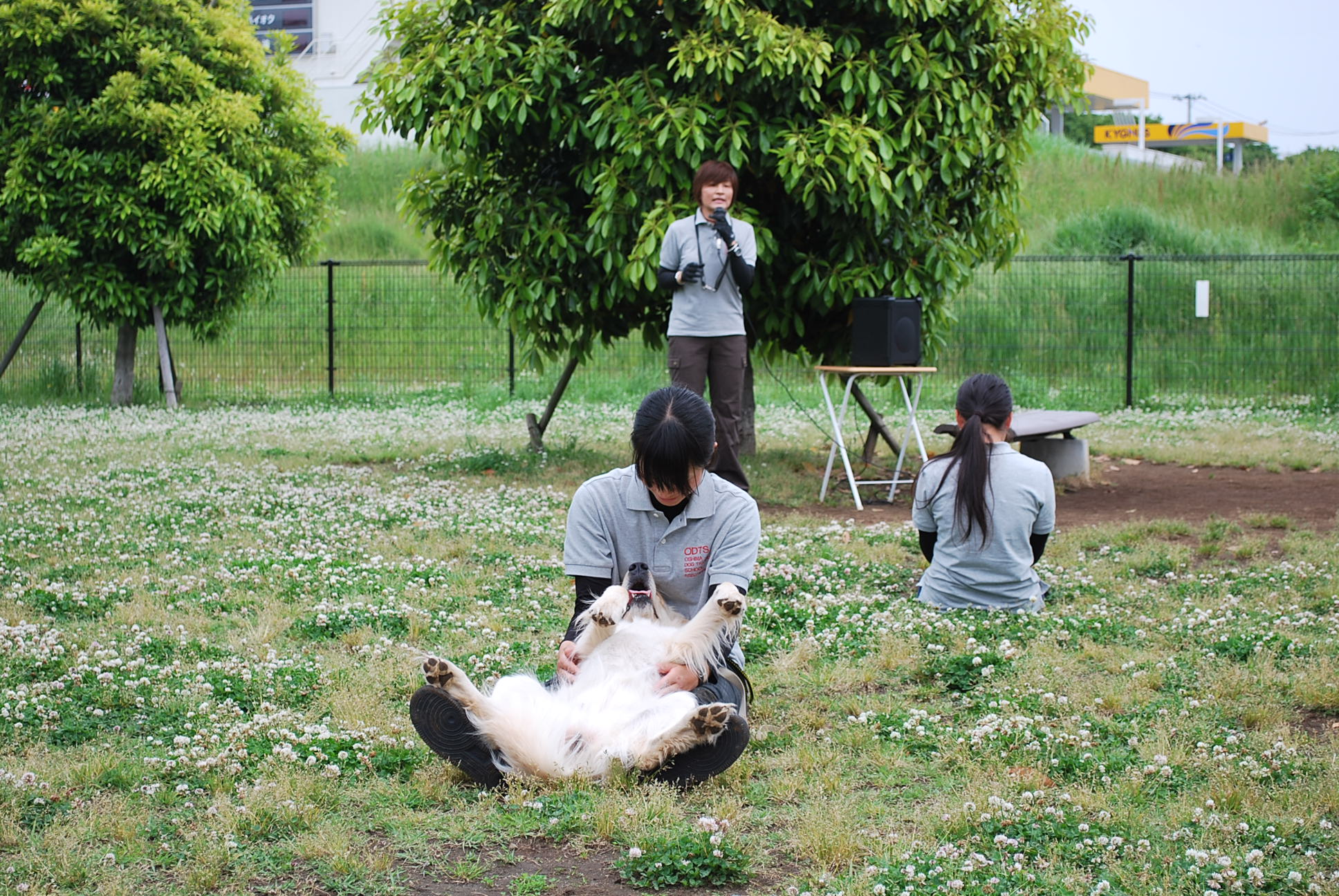 　　　　　　　　　　　　　　　　　　　　　　　　　　　歩きながらも指示を聞き分けます　　↑　大活躍のノアちゃん（ゴールデンリトリーバー）　　　　　ご褒美は楽しく遊ぶこと！　↓　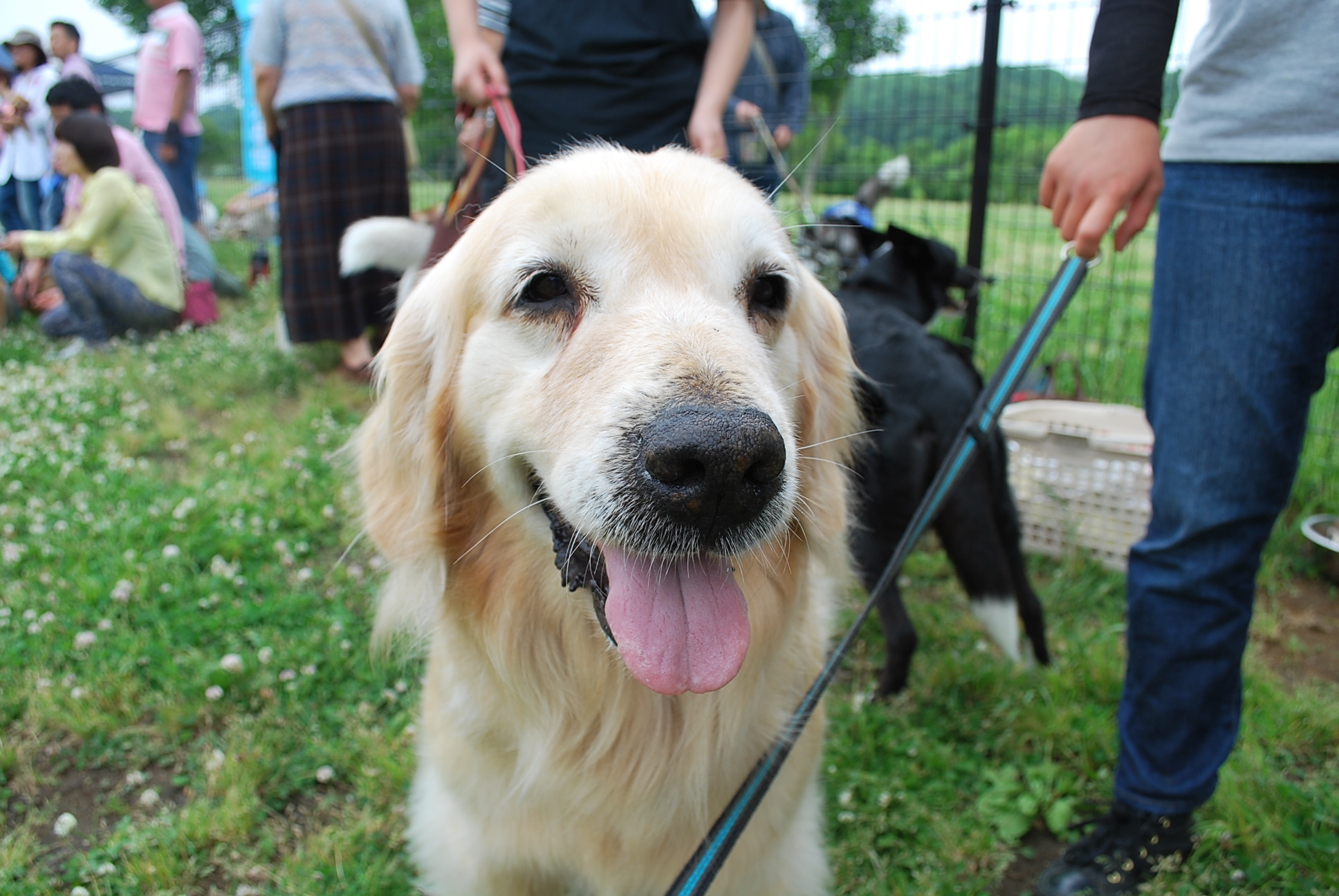 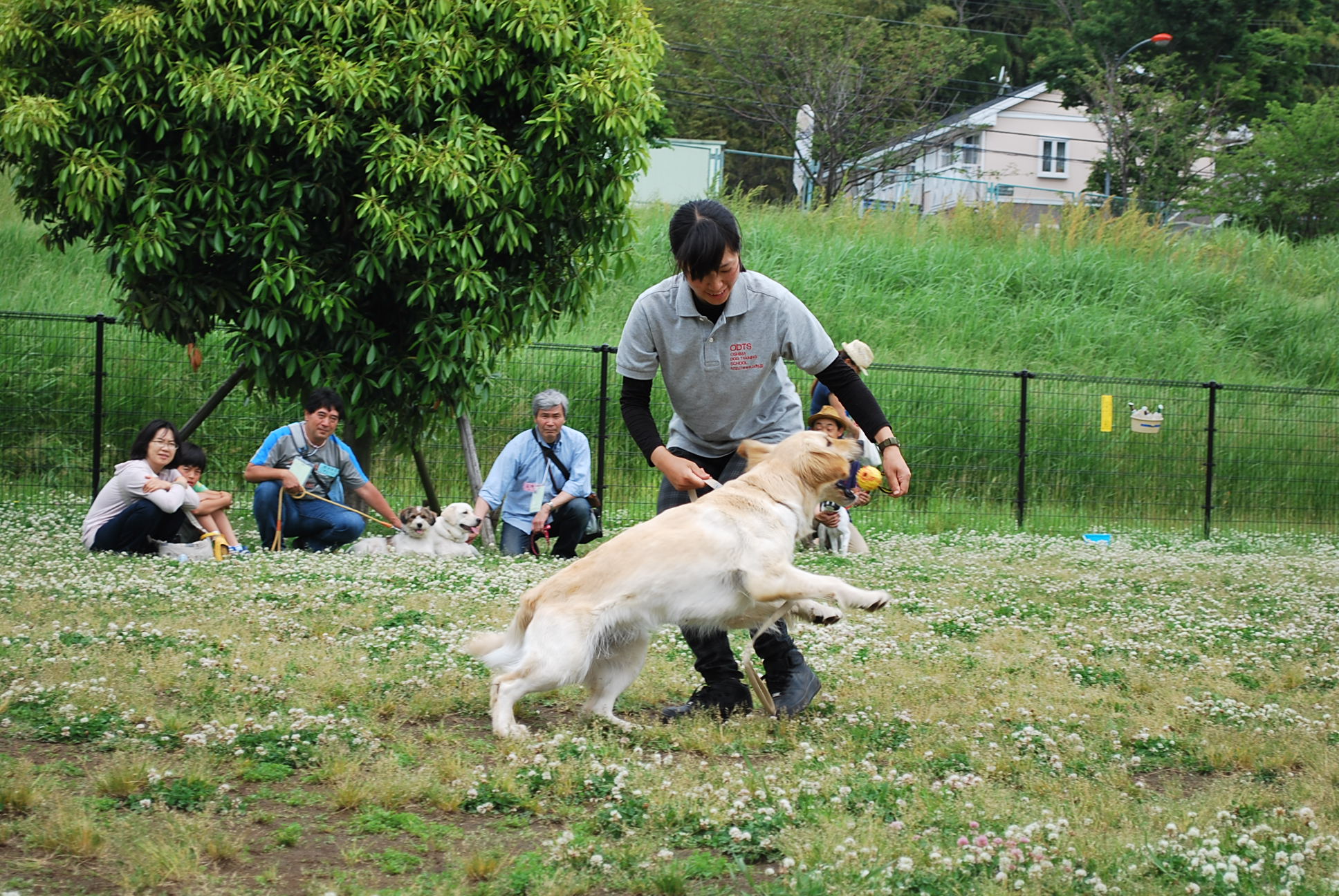 　　遠くからでも、呼ばれれば“はーい”　　　　　　　　　　指示があれば何でも乗り越えます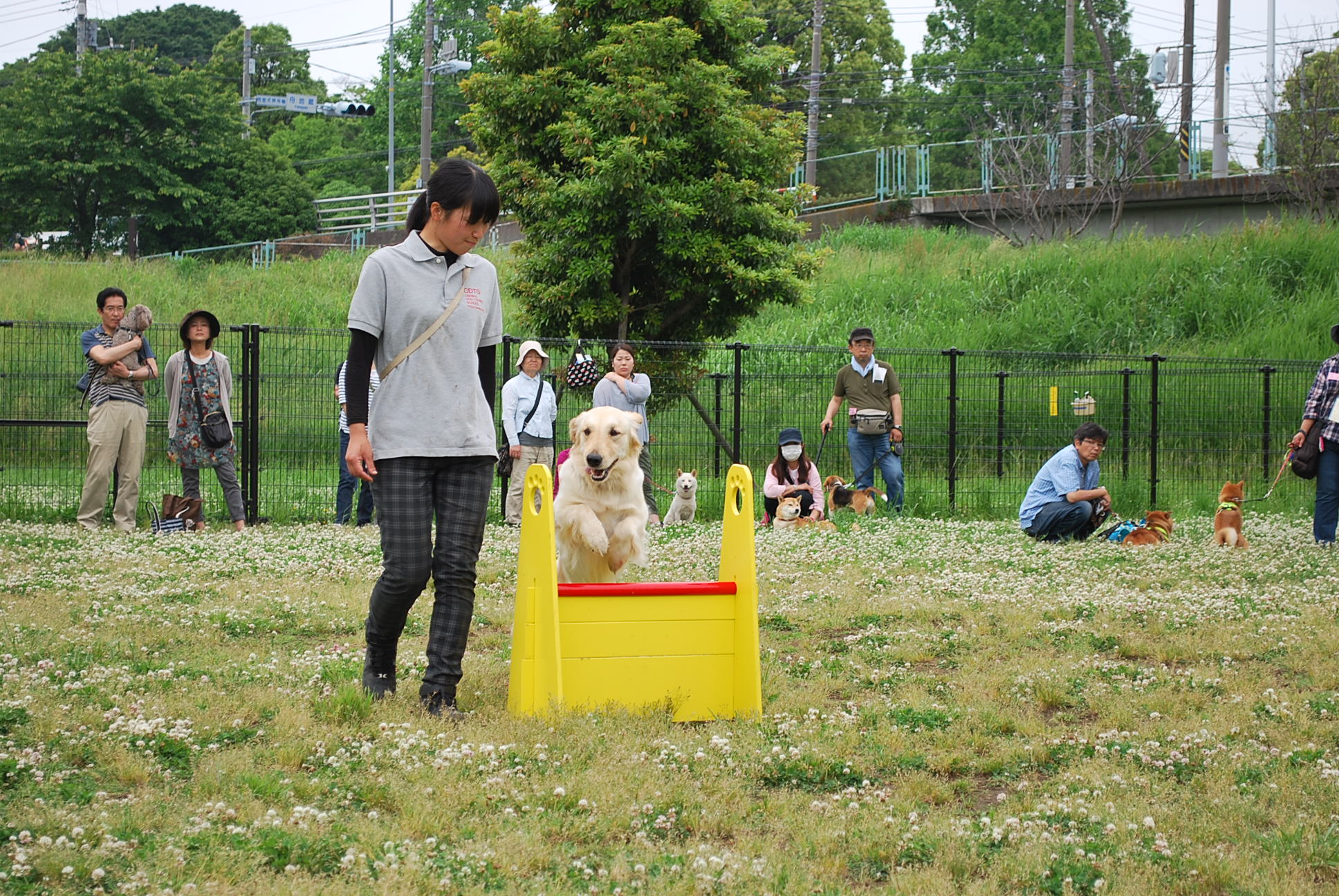 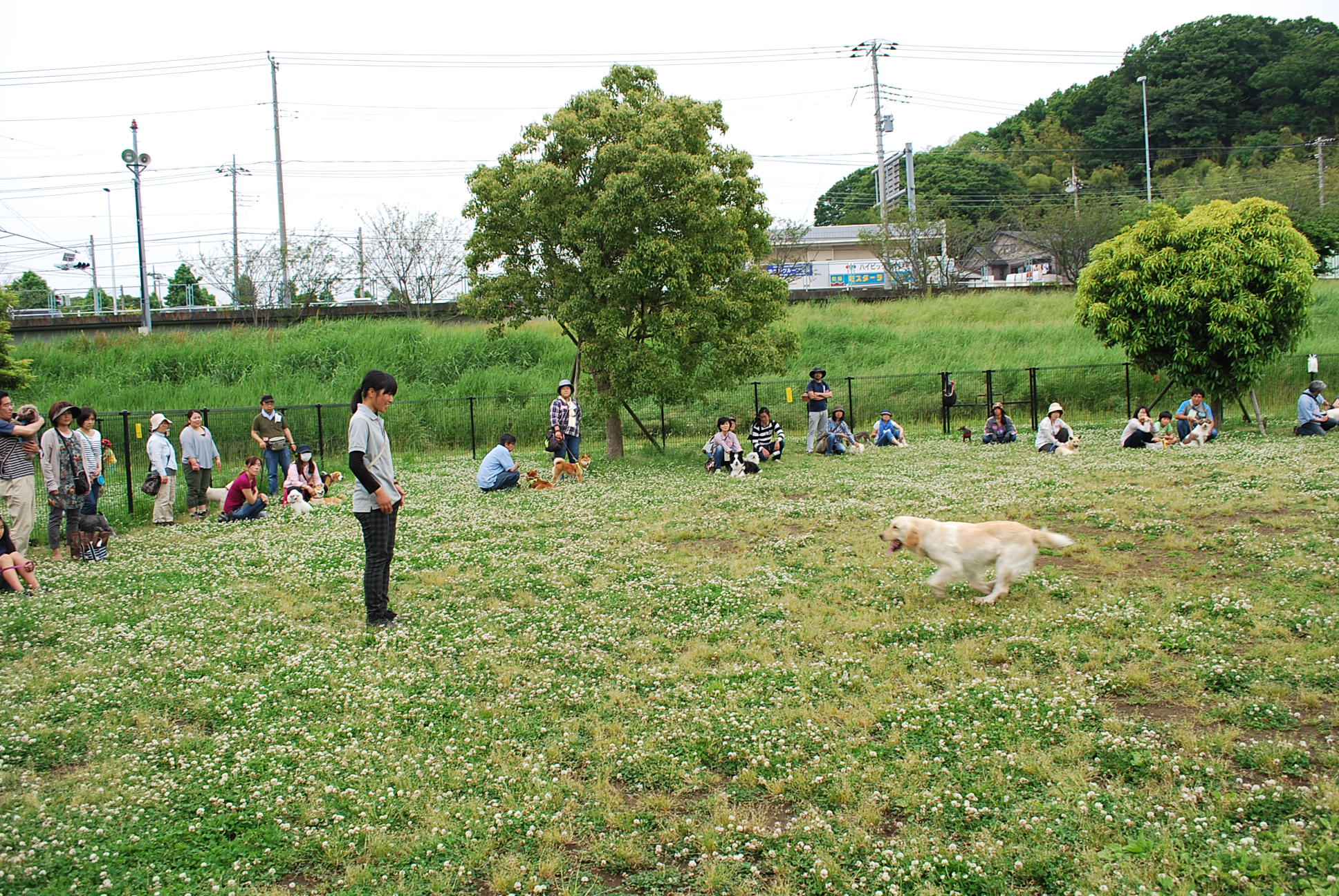 　　持ってこい！の指示にもこの通り　　　　　　　　　　　待て！は どんな時もしっかり守ります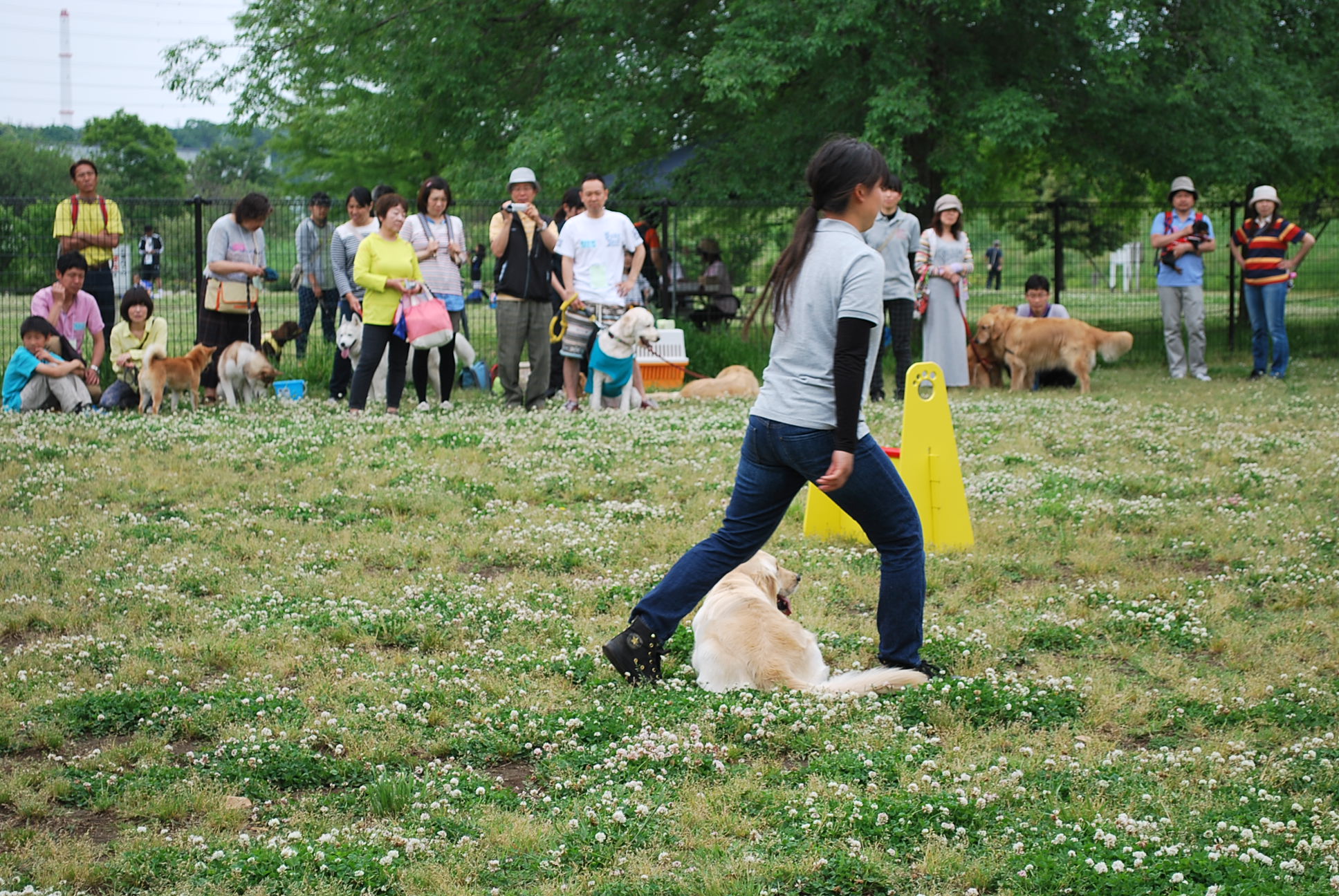 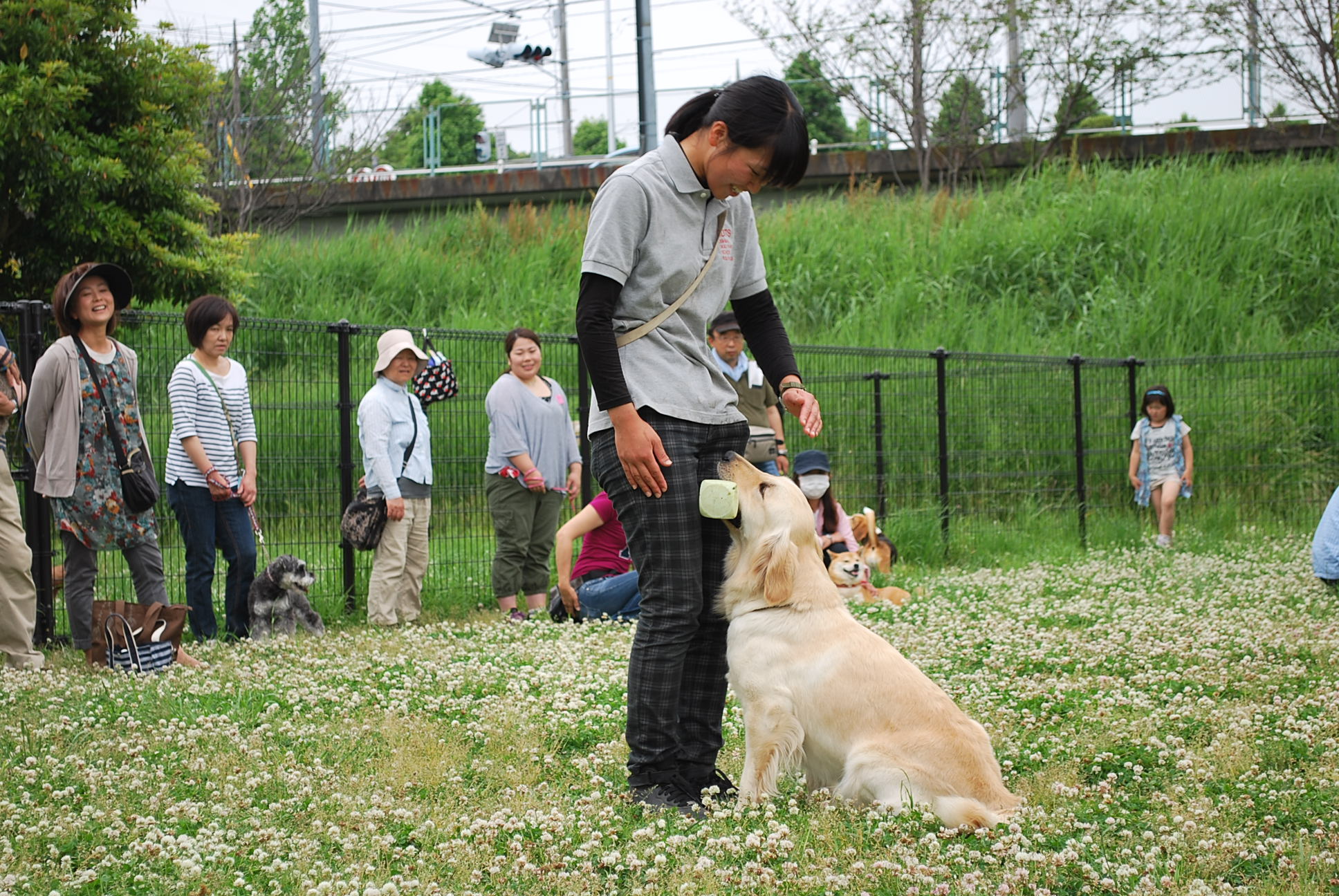 